ОДИН ДОМА: ПРАВИЛА БЕЗОПАСНОСТИ В СТИХАХЕсли ты идёшь из школы... 

Если ты идёшь из школы
И с каким-нибудь мужчиной
Просто так, совсем случайно, повстречалась на пути,
А тебя он вдруг попросит
Объяснить ему дорогу,
Потому что он не знает, как ему туда пройти,
Оглянись и ты увидишь,
Что вокруг полно народа,
Почему же этот дядя выбрал именно тебя?
Притворись, что ты глухая,
Прочь от этого урода,
Пусть другую жертву ищет – злой безжалостный маньяк.

Если вдруг остановилась
На обочине машина
И тебя туда позвали, вроде что-то расспросить,
Притворись, что ты не слышишь,
Проходи спокойно мимо,
Это может быть уловка, чтобы силой затащить.
А потом, поди, отбейся,
Если ты не Шварценеггер
И силачка как Валуев, или как Жан-Клод Ван Дамм.
На настойчивые просьбы
Ни за что не отзывайся
Кто их знает, что им надо, этим странным господам.

Подойдя к подъезду дома,
Не спеши за ручку дергать
Дверь, которая откроет всем вовнутрь свободный путь.
Оглянись, чтоб убедиться
Нет ли рядышком кого-то,
Кто так долго ждал момента, чтобы следом проскользнуть.
Если есть – прикинься лохом,
Типа, видишь очень плохо,
Сделай вид, что ты ошиблась и подъезд совсем не тот.
Ты к соседнему подъезду
Отправляйся, наблюдая,
Что же будет делать дальше этот странный идиот.

Если пользуешься лифтом,
Пусть в кабине будет пусто,
Никого, хоть даже хочет ехать вместе твой сосед.
Открывай почтовый ящик,
Урони на пол газеты,
Потяни подольше время, так надёжней, меньше бед.
Предложение услышав
Подождать тебя немного,
Откажись, на то сославшись, что поднимешься пешком.
Лифт уедет и вернётся,
Ты войдешь в него спокойно,
Безопасней в одиночку, а не в обществе мужском.
(М. Миронов)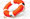 Не открывай дверь чужим людям 

Коль дверной звонит звонок –
Посмотри сперва в глазок,
Кто пришёл к тебе, узнай,
Но чужим не открывай!

Если нет глазка, тогда
«Кто там?» спрашивай всегда,
А не станут отвечать –
Дверь не вздумай открывать!

Если в дверь начнут ломиться –
То звони скорей в милицию!(Г. Шалаева, О. Журавлёва)Не входи в подъезд, если там находятся незнакомые люди 

Если в подъезде – зачем? Почему? –
Люди чужие стоят,
Лучше тебе не входить одному:
Может, обидеть хотят?

Ты попроси знакомых скорей,
Чтоб проводили домой,
А оказавшись в квартире своей,
Двери покрепче закрой!(Г. Шалаева, О. Журавлёва)Не садись в лифт с незнакомыми людьми 

Если квартира твоя высоко
И добираться туда нелегко,
Пользуйся лифтом, но только учти:
В лифт с незнакомцами не заходи!

Могут обидеть тебя, напугать,
Ценные вещи твои отобрать.
Будь осторожней, мой друг, берегись
И с незнакомцами в лифт не садись!(Г. Шалаева, О. Журавлёва)

Не открывай дверь ключами при незнакомых людях 

Незнакомец в подъезде зачем-то стоит,
У него подозрительный, замкнутый вид.
Дверь ключами при нём не спеши открывать,
Лучше сам из подъезда уйди погулять.

Поброди, подожди во дворе – он уйдёт,
И тебя не обидит, и к вам не войдёт.(Г. Шалаева, О. Журавлёва)

Не забывай ключи снаружи двери 

Ты уже совсем большой
И один идёшь домой.
Дверь ключами открывай,
Но в замке не оставляй!

Ведь забудешь их убрать –
Сможет их чужой забрать
И в квартиру к вам войти...
Будь внимателен, учти!(Г. Шалаева, О. Журавлёва)Не разговаривай по телефону с незнакомыми людьми 

Если телефон звонит,
Кто-то в трубку говорит:
– Как тебя зовут, малыш?
Дома с кем сейчас сидишь?

И куда же я попал?
Номер я какой набрал? –
Ничего не отвечай,
Срочно маму подзывай!

Если взрослых дома нет,
Не веди ни с кем бесед,
– До свидания! – скажи,
Быстро трубку положи!(Г. Шалаева, О. Журавлёва)
 Не входи в лифт спиной 

Не входите в лифт спиной,
Это вам грозит бедой.
Ждёшь ты лифт, открылась дверь,
Только ты всегда проверь,

Тут кабина или нет,
И горит ли в лифте свет.
Может иногда, учти,
Вдруг кабина не прийти!

Чтобы в шахту не свалиться,
Должен каждый убедиться:
Здесь кабина, свет горит,
Всё в порядке, вход открыт.(Г. Шалаева, О. Журавлёва)

Не играй и прыгай в лифте 

В кабине лифта не играй
И кнопки зря не нажимай,
И прыгать тоже не годится,
Ведь может что-нибудь случиться:

Лифт опускаться перестанет,
Кабина наверху застрянет…
Не скоро явятся с подмогой,
Уж лучше лишнего не трогай!(Г. Шалаева, О. Журавлёва)Не катайся по перилам 

Знай: по перилам опасно кататься!
Можешь на них ты и не удержаться
Или за что-нибудь вдруг зацепиться –
Больно, мой друг, на ступеньки свалиться!

Если сорвёшься в проём – что тогда?! –
Это уже пострашнее беда!
Так что, прошу, не рискуй, не катайся,
А по ступенькам спокойно спускайся!(Г. Шалаева, О. Журавлёва)
 Будь осторожен с открытой форточкой 

Захочешь форточку открыть –
Старайся осторожным быть:
На подоконник не вставай
И на стекло не нажимай.

Не можешь что-либо достать –
Надёжней взрослых подозвать
И их об этом попросить…
Калекой очень трудно жить!(Г. Шалаева, О. Журавлёва)

Не перевешивайся за перила балкона 

Выйдешь на балкон – так знай:
Там на стулья не вставай!
Это может быть опасно –
С высоты лететь ужасно.

На перила не взбирайся,
Низко не перегибайся –
Будет сложно удержаться…
Ты ж не хочешь вниз сорваться?(Г. Шалаева, О. Журавлёва)

Не разбрасывай вокруг острые предметы 

Если кнопки из коробки
Разлетелись – собери,
Если гвозди на дороге
Ты увидел – подбери!

Эти острые предметы
Не должны быть на полу.
Сам наступишь незаметно 
Иль на гвоздь, иль на иглу.(Г. Шалаева, О. Журавлёва)

Не трогай незнакомые предметы 

Есть в квартире много скляночек,
Разных тюбиков и баночек.
В них хранятся средства разные,
Даже иногда опасные.

Кремы, пасты и таблеточки
В рот тащить не надо, деточки –
Отравленье обеспечено
И здоровье изувечено!(Г. Шалаева, О. Журавлёва)Будь осторожен с кипящей водой 

Не только огонь, но и пар обжигает,
Когда из кастрюли его выпускают.

Так будь осторожен с кипящей водой
И правила эти надёжно усвой:

С кастрюли ты крышку рывком не снимай,
А с краю тихонечко приподнимай

Не там, где стоишь ты, – с другой стороны,
Ведь руки твои пострадать не должны!

В сторону выпустишь пар – и тогда
Не будет опасна в кастрюле вода.(Г. Шалаева, О. Журавлёва)Не ешь бесконтрольно витамины 

Витамины и вкусны,
И полезны, и важны.
Только помните, друзья,
Их без меры есть нельзя.

Должен доктор рассказать,
Как их нужно принимать.(Г. Шалаева, О. Журавлёва)

Не ешь незнакомые таблетки 

Все маленькие детки
Обязаны узнать:
Пилюли и таблетки
Тайком нельзя глотать!

Когда вы заболели,
Тогда врача зовут,
И взрослые в постельку
Таблетки принесут.

Но если не больны вы,
В таблетках – только вред!
Глотать их без причины
Нужды, поверьте, нет!

Ведь отравиться можно
И даже умереть!
Так будьте осторожней –
Зачем же вам болеть?(Г. Шалаева, О. Журавлёва)Не ешь грязные фрукты и овощи 

Нужно, друзья, за здоровьем следить.
И потому полагается мыть
Фрукты и овощи перед едой
Чисто и тщательно тёплой водой.

Чтоб не тревожить врачей-докторов,
Смоешь микробы – и будешь здоров!
Мытое яблочко ярче блестит,
Да и живот от него не болит.(Г. Шалаева, О. Журавлёва)
 Если с кем-то случилась беда, окажи посильную помощь 

С другом твоим приключилась беда?
Не покидай ты его никогда,

А подбодри, «всё в порядке!» - скажи,
Помощь посильную сам окажи.

Если ему не сумеешь помочь,
Не убегай ты испуганно прочь,

Взрослых на помощь зови поскорей!
Время и силы свои не жалей!

Помни: в лесу, на земле, на воде
Люди людей не бросают в беде!(Г. Шалаева, О. Журавлёва)

Никогда не отбирай у собаки миску с едой 

Петя не знает, чем бы заняться.
Стал он собаку дразнить – развлекаться!
Прыгает рядом, зовёт за собой
И отбирает тарелку с едой.

Долго собака терпела, скулила,
Но не сдержалась, его укусила.
Пете теперь будут руку лечить…
Больше не будет собак он дразнить.(Г. Шалаева, О. Журавлёва)

Не трогай маленьких щенят (на глазах у их мамы) 

Предупредить хочу ребят:
Не троньте маленьких щенят!
Их захотите в руки взять –
Мать деток будет защищать.

И даже может укусить,
Нельзя к щенятам подходить!
Вот подрастут – тогда играйте,
Но малышей не обижайте.(Г. Шалаева, О. Журавлёва)

Не играй со спичками – это опасно! 

Я спичек коробок нашёл
И высыпал его на стол,
Хотел устроить фейерверк –
Всё полыхнуло, свет померк!

Не помню больше ничего!
Лишь пламя жжёт меня всего…
Я слышу крики, шум воды…
Как много от огня беды!

Меня спасти едва успели,
А вот квартиру не сумели.
Теперь в больнице я лежу
И боль едва переношу.

Хочу напомнить всем, друзья:
Играть со спичками нельзя!!!(Г. Шалаева, О. Журавлёва)Не подходи к газовой плите 

На кухне газ у нас горит,
Меня он тянет, как магнит.

Как мама, я хочу уметь
Все ручки на плите вертеть,

И спички ловко зажигать,
И газ включать и выключать.

Но мама строго мне сказала:
– К плите чтоб руки не совала!

Опасно это, так и знай!
Пока за мной понаблюдай,

Учись на кухне помогать,
Посуду мыть и вытирать,

А к газу ты не подходи –
Сперва немного подрасти!(Г. Шалаева, О. Журавлёва)Если получишь ожог, окажи себе помощь сам 

Если руку ты обжёг,
Потерпи, не плачь, дружок!
Под холодною струёй
Боль сними и успокой,

Маслом смажь ожог потом
И прикрой его бинтом
Иль салфеткой оберни –
И врачу скорей звони!(Г. Шалаева, О. Журавлёва)Будь осторожен с открытым огнём 

С открытым огнём обращаться опасно!
Не жги ты ни свечки, ни спички напрасно,
А если зажёг – никуда не роняй:
Прожорливо пламя горячее, знай!

Но если случилось свечу уронить,
Бросайся огонь без заминки тушить:
Материей плотной, тяжёлой накрой,
А после залей поскорее водой!(Г. Шалаева, О. Журавлёва)Если увидел пожар – зови на помощь 

Дым и огонь не к добру, так и знай,
Взрослых на помощь скорей призывай,
И в «01» поскорее звони:
Срочно пожарных! Помогут они!

И под кроватью не прячься – учти,
Что от огня просто так не уйти.
Не оставайся в квартире с огнём,
А выбирайся доступным путём:

Мокрым шарфом нос и рот завяжи,
К двери входной через дым поспеши!(Г. Шалаева, О. Журавлёва)

Будь осторожен при обращении с источником тока 

Ты, малыш, запомнить должен:
Будь с розеткой осторожен!
С ней никак нельзя играть,
Гвоздики в неё совать.

Сунешь гвоздик ненароком –
И тебя ударит током,
Так ударит, что, прости,
Могут даже не спасти.

Дело кончится бедой –
Ток в розетке очень злой!!!(Г. Шалаева, О. Журавлёва)Не включай и не выключай электроприборы мокрыми руками 

Все дети должны обязательно знать:
Электроприборы нельзя выключать
Тогда, когда руки мокры от воды.
Такая халатность – шаг до беды!

Руки ты вытри получше, дружок,
Потом выключай самовар, утюжок.
Шутить с электричеством очень опасно!
Зачем же тебе рисковать понапрасну?(Г. Шалаева, О. Журавлёва)Не пытайся починить прибор, если он включен в розетку 

Если прибор невзначай заискрился,
Греть перестал или вдруг задымился,
То побыстрее его выключай!
Только потом до конца выясняй,
Что же случилось и как же с ним быть,
Можно ли этот прибор починить.

Будет включённым прибор оставаться –
Очень опасно к нему прикасаться:
Или получишь тока удар,
Или от искры начнётся пожар.

Так что ты времени зря не теряй
И из розетки прибор выключай!
Выдернул вилку? – Тогда всё в порядке,
Смело теперь устраняй недостатки!(Г. Шалаева, О. Журавлёва)

Не пользуйся электроприборами, когда сидишь в воде 

Помни: в ванне и под душем
Фен тебе совсем не нужен!
Плеер тоже подождёт –
До него дойдёт черёд!

В ванне ты пока сидишь,
Обойдись без них, малыш.
Если рядом есть вода,
Электричество – беда!(Г. Шалаева, О. Журавлёва)
 Песенка "Одни дома" (На мотив песни «Улыбка»)

На работе взрослые с утра,
И одни остались дома сын и дочка,
Учит брата старшая сестра
Чиркать палочкой о спинку коробочка.
И когда наверняка
Дрогнет детская рука –
Испугается ребёнок с непривычки,
Безо всякого труда
Начинается беда.
Так как пламя начинается со спички.
Пробежал весёлый огонёк,
И, как зайчик, он запрыгал по газете.
Что опасно, им и невдомёк,
И следят за ним с улыбкой наши дети.
А дорога коротка
Для любого огонька,
И уже дымятся разные вещички.
Безо всякого труда
Начинается беда,
Так как пламя начинается со спички.
Вот уж дым пошёл из-под дверей.
И соседи «01» набрать успели,
И спасли пожарные детей,
А вещички, извините, все сгорели.
Не случилась бы беда,
Если б взрослые всегда
Убирали от детей подальше спички.
Безо всякого труда
Начинается беда,
Так как пламя начинается со спички.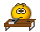 ЧАСТУШКИ-СТРАШИЛКИ ДЛЯ УРОКОВ ОБЖ(И. Агеева)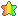 Петя наш, в глазок не глядя,
Дверь открыл чужому дяде.
Стало в доме Пети голо,
Нет ботинок выйти в школу!
  Были в доме мы одни,
Жгли бенгальские огни.
И потом из нас с тобою
Вышло к празднику жаркое.
  Разрешила наша Вера
Поиграть нам с бультерьером.
Всем, которые играли,
Потом пальцы пришивали.
 В доме шум, и гам, и крик:
– Срочно нужен мне парик!
Ах, плохие эти спички,
Съел огонь мои косички!
 Вою я страшнее волка –
Сел случайно на иголку.
– Ох, прости же, братец Ваня,
Шить не буду на диване!
 Всем нужна швея-иголка,
Но тонка она и колка.
Содержи ее в порядке,
А не то вопьется в пятку!
 Всем с наперстком нужно шить,
Чтобы пальцы защитить.
Хоть невзрачен он на вид,
Он иголку укротит!
 С вилкой бегать по квартире –
Можно сделать харакири!
Не запомнишь если это,
Будешь ложкой есть котлету.
 Есть у ножниц два конца,
Гвоздик есть и два кольца.
Не проткнуть чтоб мне живот,
Дай их кольцами вперед!
  Чтобы к солнцу быть поближе,
Влез зимою я на крышу.
Поскользнулся, наземь хлоп ...
Спас огромный лишь сугроб!
  – Ну, пойдем со мной, Серёга,
Надарю игрушек много!
– Знаю, дядя, это – ложь,
Нас таким не проведёшь!
  Чтобы слезы вам не лить
Дождевым потоком,
Не знакомьтесь никогда
За руку вы с ТОКОМ!
 С электричеством нам жить
Весело, прекрасно!
Но вот нос в него совать
Страшно и опасно!
 Нараспашку и без шапки –
Нынче модно так ходить.
Только модникам придется
От уколов слезы лить!
 Не ори ты другу в ухо –
Может он лишиться слуха.
А с глухим не поболтать,
Письма будешь лишь писать.
 Хорошо! Весна идёт!
С ног нас валит гололёд.
Подними свой нос повыше –
Вон летит сосулька с крыши!
 Умудрилась наша Светка
Съесть все мамины таблетки!
Чуть живой едва осталась,
Зато в «Скорой» накаталась.Дверь незнакомым не открывай, 
Словам и подаркам не доверяй, 
Скажи: «Скоро мама с работы придет,
Сама, если надо, вам дверь отопрет».
Играй во дворе возле дома, 
Играй на знакомой площадке,
Но стройка и улица – не для игры!
И правило это – для всей детворы.Ключи от квартиры с собой я ношу
И дверь мне открыть никого не прошу. 
Свой ключ никому не доверю, 
Ведь он стережет мои двери!Мама все мои секреты знает
И всегда мне во всем помогает. 
Если что-нибудь случится вдруг,
Мама – самый верный друг.
Угощают часто нас,
Только помни каждый раз:
Бери угощения лишь у знакомых,
А не у чужих, с виду скромных и добрых.Карточка № 6.3.2.Каждый грамотный ребенокДолжен твердо знать с пеленок…Если вас зовут купаться, В телевизоре сниматься,Обещают дать конфет,Отвечайте твердо: «Нет».Вам предложат обезьянкуИли даже денег банку,Или даже в цирк билет – Отвечайте твердо: «Нет».Позовут лететь к Луне Покататься на слоне Есть на все простой ответ, Ты ответить должен: «Нет».Если в дверь звонит звонок – 
Посмотри сперва в глазок,
Кто пришел к тебе, узнай,
Сразу дверь не открывай!
Если нет глазка, тогда
«Кто там?» спрашивай всегда,
А не станут отвечать - 
Дверь не вздумай открывать.
Если в дверь начнут ломиться – 
То звони скорей в милицию!Не открывай чужому дверь, 
Любым словам его не верь.
Тебе он скажет: «Я от мамы,
Она забыла взять помаду».
Ты незнакомца пустишь в дом,
А он к тебе придет с ружьем.
Тебя он может напугать
И шубу мамину забратьИли даже скажет он,Что пришел к вам почтальон!Он покажет вам пакет(А под мышкой пистолет)Или он надел халат,А под ним штук пять гранат.В жизни всякое бываетС тем, кто двери открываетЧтоб тебя не обокрали,Не схватили, не украли, Незнакомцам ты не верь, Закрывай по крепче дверь!М. Тамбовцевой-Широковой «Находчивый Дима».Ноль, один, два, три, четыре!
Дима был один в квартире.
Тишина со всех сторон.
Вдруг проснулся телефон.
Зазвенел, заголосил,
Трубку снять скорей просил.
В трубке – голос незнакомый:
Грабитель: «Мальчик, взрослыеесть дома?
Если дома – позови!
Своё имя назови»
Дима: «Папы с мамой дома нет!»
Автор: Дима произнёс в ответ.
Дима: «А зовут меня – Димон!»
Автор: Засмеялся в телефон.
Незнакомец попрощался,
Передать привет просил,
Дима трубку положил
И опять один остался.
Час прошёл, потом второй…
В дверь звонок:
Грабитель: «Димон, открой!»
Автор: Прибегает Дима к двери:
Дима: «Кто там?»
Грабитель: «Папа!»
Дима: «Нет, не верю:
Папа мой в командировке
Вы меня надули ловко:
Я узнал вас: вы звонили,
Обмануть меня решили?
Но не всё смогли узнать.
Дверь не стану открывать!»
Грабитель: «Слишком, парень, ты колючий,Физкультминутка «Кто живет у нас квартире?»1,2,3,4                                             - хлопаем в ладошиКто живет у нас в квартире?       - шагаем на месте1.2,3,4,5                                          - прыжки на местеВсех могу пересчитать                 - шагаем на местеПапа, мама, брат сестра                - хлопаем в ладошиКошка Мурка, два котенка          - наклоны в стороныМой сверчок, щегол и я               - повороты туловищаНе открывай дверь чужим людям 

Коль дверной звонит звонок –
Посмотри сперва в глазок,
Кто пришёл к тебе, узнай,
Но чужим не открывай!

Если нет глазка, тогда
«Кто там?» спрашивай всегда,
А не станут отвечать –
Дверь не вздумай открывать!

Если в дверь начнут ломиться –
То звони скорей в милицию!(Г. Шалаева, О. Журавлёва)Не входи в подъезд, если там находятся незнакомые люди 
Если в подъезде – зачем? Почему? –
Люди чужие стоят,
Лучше тебе не входить одному:
Может, обидеть хотят?

Ты попроси знакомых скорей,
Чтоб проводили домой,
А оказавшись в квартире своей,
Двери покрепче закрой!(Г. Шалаева, О. ЖуравлёваНе садись в лифт с незнакомыми людьми 

Если квартира твоя высоко
И добираться туда нелегко,
Пользуйся лифтом, но только учти:
В лифт с незнакомцами не заходи!

Могут обидеть тебя, напугать,
Ценные вещи твои отобрать.
Будь осторожней, мой друг, берегись
И с незнакомцами в лифт не садись!(Г. Шалаева, О. Журавлёва)

Не открывай дверь ключами при незнакомых людях 

Незнакомец в подъезде зачем-то стоит,
У него подозрительный, замкнутый вид.
Дверь ключами при нём не спеши открывать,
Лучше сам из подъезда уйди погулять.

Поброди, подожди во дворе – он уйдёт,
И тебя не обидит, и к вам не войдёт.(Г. Шалаева, О. Журавлёва)
Не забывай ключи снаружи двери 

Ты уже совсем большой
И один идёшь домой.
Дверь ключами открывай,
Но в замке не оставляй!
Ведь забудешь их убрать –
Сможет их чужой забрать
И в квартиру к вам войти...
Будь внимателен, учти!(Г. Шалаева, О. Журавлёва)Не разговаривай по телефону с незнакомыми людьми 

Если телефон звонит,
Кто-то в трубку говорит:
– Как тебя зовут, малыш?
Дома с кем сейчас сидишь?

И куда же я попал?
Номер я какой набрал? –
Ничего не отвечай,
Срочно маму подзывай!

Если взрослых дома нет,
Не веди ни с кем бесед,
– До свидания! – скажи,
Быстро трубку положи!(Г. Шалаева, О. Журавлёва)Не входи в лифт спиной 
Не входите в лифт спиной,
Это вам грозит бедой.
Ждёшь ты лифт, открылась дверь,
Только ты всегда проверь,

Тут кабина или нет,
И горит ли в лифте свет.
Может иногда, учти,
Вдруг кабина не прийти!

Чтобы в шахту не свалиться,
Должен каждый убедиться:
Здесь кабина, свет горит,
Всё в порядке, вход открыт.(Г. Шалаева, О. Журавлёва)
Не играй и прыгай в лифте 

В кабине лифта не играй
И кнопки зря не нажимай,
И прыгать тоже не годится,
Ведь может что-нибудь случиться:

Лифт опускаться перестанет,
Кабина наверху застрянет…
Не скоро явятся с подмогой,
Уж лучше лишнего не трогай!(Г. Шалаева, О. Журавлёва)..Отгадай загадку:•	 У отца есть мальчик странный,Необычный, деревянный,На земле и под водой,Ищет ключик золотой,Всюду нос сует свой длинный…Кто же это?..                  (Буратино)•	 Вы знаете девушку эту, Она в старой сказке воспета. Работала, скромно жила, Не видела ясного солнышка, Вокруг - только грязь и зола. А звали красавицу ... (Золушка) •	 Бабушка девочку очень любила, Шапочку красную ей подарила. Девочка имя забыла свое. А ну, подскажите имя ее!                    (Красная Шапочка)•	 Ждали маму с молоком,А пустили волка в дом.Кто же были эти Маленькие дети?                    (Семеро козлят)Не пускайте дядю в дом,Если дядя не знаком!И не открывайте тете,Если мама на работе.Ведь преступник он хитер,Притвориться, что монтер.Как вести себя с незнакомцемС человеком незнакомымТы в беседу не вступай!Торопись скорее к дому:Раз, два, три — и убегай!От конфет, игрушек, жвачкиТы сейчас же откажись.Не нужны тебе подачки.Дальше от чужих держись!Может, человек хороший,Ну а может быть плохой.Будь с ним вежлив, осторожен,Помни — человек чужой!Сказка «Лиса в заячьей шкуре»Веселились как-то зайчата на лесной зеленой полянке. В прятки играли, в догонялки, прыгали, через головы кувыркались. А тетушка сорока сидела на ветке дерева и наблюдала за их игрой.Шла мимо лиса. Увидела зайчат, обрадовалась: «Вон сколько сразу малышей-несмышленышей. Не останусь сегодня без обеда!» Только хотела схватить одного зайчонка, как сорока заприметила рыжую разбойницу и страшный крик подняла.— Ча-ча-ча! Ча-ча-ча! Разбегайтесь поскорее зайчата! Лиса близко, съесть вас хочет.Услыхали малыши ее крик и мигом в разные стороны разбежались, будто горошины рассыпались. Ни одного зайчонка лиса не поймала. Призадумалась лисица, как бы зайчатиной полакомиться. Думала она думала и придумала. Недаром говорят: «Лиса Лизавета на хитрости горазда». Побежала Лизавета в свою нору и вытащила оттуда шкурки зайцев, которых она давно съела. Как вы думаете, зачем? Затем, что решила хитрая лиса сшить себе заячью шубку, нарядиться в нее и притвориться зайцем, чтобы зайчата ее не испугались и не разбежались. Да как шубейку сшить? Нитки нужны, иголка.«Пойду, — думает, — к ежику, у него иголок много, попрошу одну».Пришла лиса к норке под сосной, где ежик с ежатами живет. Зарычала, лапками застучала, стала ежика звать: «Выходи, колючий, из норы, дай мне одну иголку, а не то съем и тебя, и твоих деток». Ежик испугался и дал лисе иголку. Где нитки добыть? Побежала лиса в деревню, постучала в оконце крайней избушки, где одинокая старушка жила и говорит:—    Дай мне, бабушка, нитку. Если не дашь, всех твоих курочек-пеструшек перетаскаю и съем.Старухе делать нечего, она и дала лисе нитку, да только не новую, а старую.Уселась лиса на пенек и сшила себе из заячьих шкурок шубейку. Пришила к ней длинные уши, короткий хвост, натянула шубейку на себя и стала похожа на большого зайца.—   Теперь меня зайчата не узнают! — обрадовалась рыжая плутовка.Побежала она на поляну, где зайки резвились. Вышла из-за орехового куста и говорит:—    Здравствуйте, братики-зайчики! Примите меня в игру!Удивились зайчата: никогда они такого большого зайца не видели. Заметила и осторожная сорока незнакомца и тут же громко застрекотала:—  Зайчатки-ребятки! Будьте осторожны. Сдается мне, что этот заяц не настоящий.
(продолжение сказки)—  Почему, тетушка сорока? — удивились зайчата.
—  Потому, что ваши-то шубки серенькие, летние, а у него белая — зимняя.
—  Да не успел я еще шубку сменить, глупая птица! — солгала лиса. — Так принимаете меня в игру или нет?
—  Принимаем! Принимаем! — согласились доверчивые малыши.Сорока опять за свое:—  Везде я летаю, всюду бываю, а таких больших зайцев что-то не видывала.Хитрая лисица ей в ответ:—   Я не простой заяц! Я на волшебной поляне рос, заколдованную траву ел. Кто этими травками полакомится, тот большим вырастает, сильным. Ни волк, ни медведь ему не страшны. Хотите, я вас на эту полянку отведу?
—  Хотим! — хором зайчата отвечают.А сорока стрекочет:—  Ох, чует мое сердце беду! Не верьте незнакомому зайцу, не ходите с ним.Но зайчата и слушать сороку не стали.—   Веди нас, заяц, на заколдованную поляну. Хотим большими и сильными стать!А лиса рада-радешенька.—  Идите, братики, за мной.Сама думает: «Заведу несмышленышей в свою нору, а там и съем всех до одного». Хотела лиса вперед поскакать, как настоящие зайцы скачут, только подпрыгнула, а старые нитки раз — и лопнули. Шубейка с лисы свалилась, и зайчата увидели не большущего зайца, а рыжую разбойницу лису.Разбежались малыши во все стороны, только их лиса и видела. Так ни с чем в свою нору она и вернулась.Вопросы к сказкеГде веселились зайчата?Кто наблюдал за их игрой?Кто хотел съесть зайчат?Как лиса захотела перехитрить зайчат?Что сшила лиса?Почему сорока не поверила, что перед ней заяц?Чем закончилась сказка?